Septembre 6e : Ordre et méthodes de travail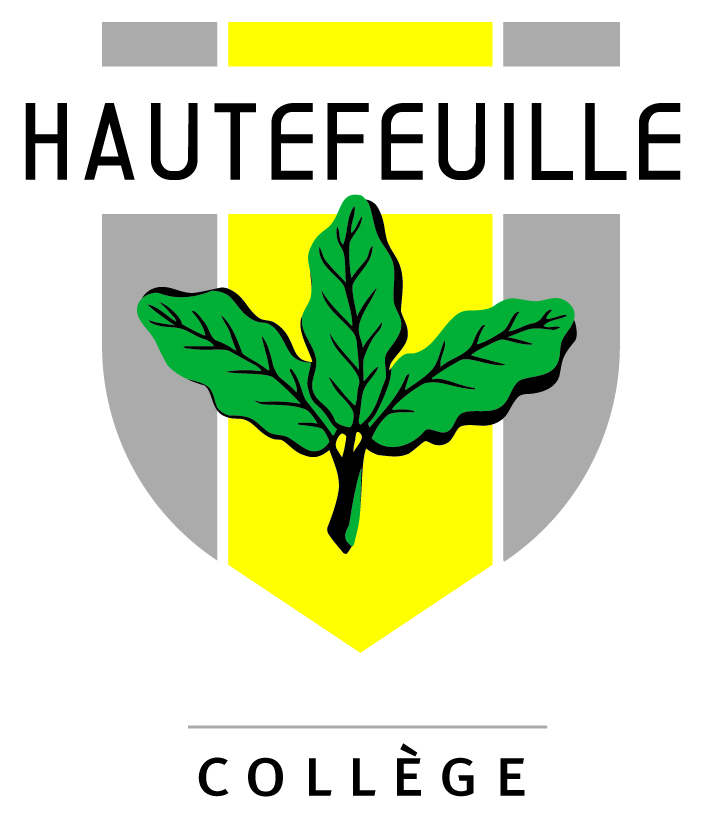 A. La vertu de l’ordre1) Qu’est-ce que l’ordre ?Une vertu très utile, qui consiste à mettre chaque chose à sa vraie place : dans l’espace, le temps et l’importance. L’ordre de ma chambre reflète celui de mon esprit.2) Pourquoi vivre l’ordre ?— Pour respecter la vérité des choses. — Pour l’efficacité : aller à l’essentiel.— Pour la propreté et la beauté.3) Comment vivre l’ordre ?— Bien ranger sa chambre.— Mettre les papiers à la corbeille.— Bien connaître son emploi du temps.— Faire le travail scolaire en premier.B. Comment s’organiser ?1) Je me fabrique un horaire :• En fonction de l’emploi du temps en classe, j’établis un horaire de mon travail à la maison : leçons, devoirs réguliers… C’est ma grille hebdomadaire. Je l’affiche.• Après un bref goûter, ma première tâche est de m’asseoir à mon bureau, et de regarder mon cahier de textes et ma grille.• Je travaille avec un réveil à aiguilles devant les yeux : je prévois la durée de chaque travail, et j’essaie de la respecter.2) Je suis très ordonné :• Je remplis soigneusement mon cahier de textes, avec la matière et la date.• Dès qu’un devoir m’est rendu, je le classe dans mon classeur de devoirs.• Mon bureau est toujours impeccablement rangé, et l’étagère de mes livres et de mes cahiers à proximité.• Mes jeux sont bien rangés et non visibles, pour éviter toute tentation. 3) Je suis un plan précis :• Je relis mon cours ou les chapitres du livre avant de faire les exercices.• J’alterne travaux difficiles et travaux faciles. J’alterne aussi les matières.• Je présente bien les exercices et je rédige mes réponses aux questions.• Une pause de 10 min. toutes les 50 min.• Si je ne trouve pas d’idée ou la solution d’un problème, après avoir cherché sérieusement, je passe à un autre sujet. Je reviendrai plus tard sur ce travail.• Je note les points difficiles et demande au professeur un complément d’explication.C. Réussir un devoir à la maison1) Je m’avance :• Je n’attends pas le dernier moment. Je le planifie en fin de semaine, sur plusieurs jours, avec ma grille horaire.• J’essaie d’effectuer un maximum de travail au collège, pendant l’étude.• J’effectue mes devoirs de préférence lorsque je suis en forme.2) Je travaille avec méthode :• J’applique pendant mon devoir les techniques correspondant au chapitre, ou au type de devoir. 3) Je veille à la finition :• La présentation : titre du devoir, nom, date, un espace pour la note et les observations ; souligner en rouge, à la règle ; sujet recopié ou collé au début ; écriture lisible et régulière.• La rédaction : aucune faute d’orthographe ; des phrases soigneusement rédigées ; la ponctuation ; des paragraphes bien séparés.D. Préparer un grand contrôle1) Préparer un DST :• Je m’y prends plusieurs jours à l’avance.• Dans mon cours, je surligne les phrases importantes. Je fais des fiches récapitulatives.• Je fais des exercices de niveau moyen et difficile, sans regarder la correction.• Je m’imagine les questions qui seront posées et m’exerce à bien y répondre.• Je m’exerce à travailler en temps limité, en posant une montre sur ma table.2) Préparer une composition :• Je m’y prends une quinzaine de jours à l’avance, en libérant deux week-ends.• Je planifie mes révisions avec mes parents, de façon à accorder le plus de temps aux matières les plus importantes pour moi.• Je relis d’abord mes cours et fiches.• Je relis les appréciations de mes devoirs les plus importants, pour voir quelles sont mes fautes les plus courantes.• Je refais les exercices des DST du trimestre, et j’en choisis d’autres dans le livre.• Je me laisse un temps de détente assez long avant de me coucher, pour pouvoir bien dormir, et je ne révise pas au dernier moment, sauf mes fiches.